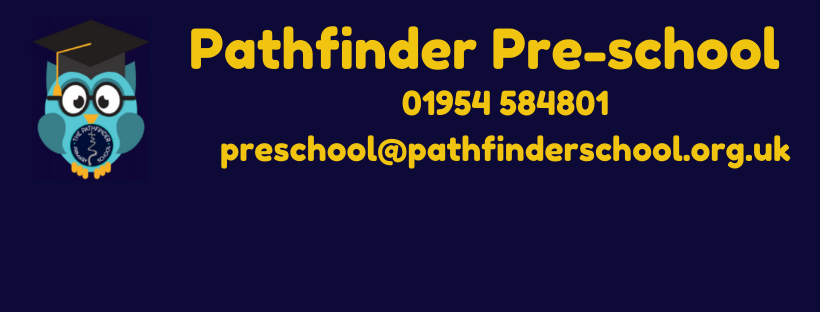 Should your personal circumstances mean that paying the £50 deposit is currently challenging, please have a conversation with us.No deposit is required, if either parent is in receipt of one of the following benefits. Please state this on your email when returning the application form.Working Tax Credit provided your annual income (as assessed by HM Revenue & Customs) does not exceed £16,190Income SupportIncome Based Job Seekers AllowanceIncome-related Employment and Support AllowanceSupport under part VI of the Immigration & Asylum Act 1999Child Tax Credit provided your annual income (as assessed by HM Revenue & Customs) does not exceed £16,190Guarantee element of State Pension CreditUniversal Credit (provided you have an annual net earned income of no more than £15,400, as assessed by earnings from up to three of your most recent assessment periods)Or, the child:has been adopted from local authority carehas been looked after by a local authorityhas left care through a special guardianship or child arrangements orderis in receipt of Disability Living Allowancehas an Education, Health and Care (EHC) Plan